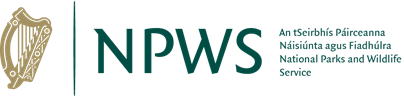 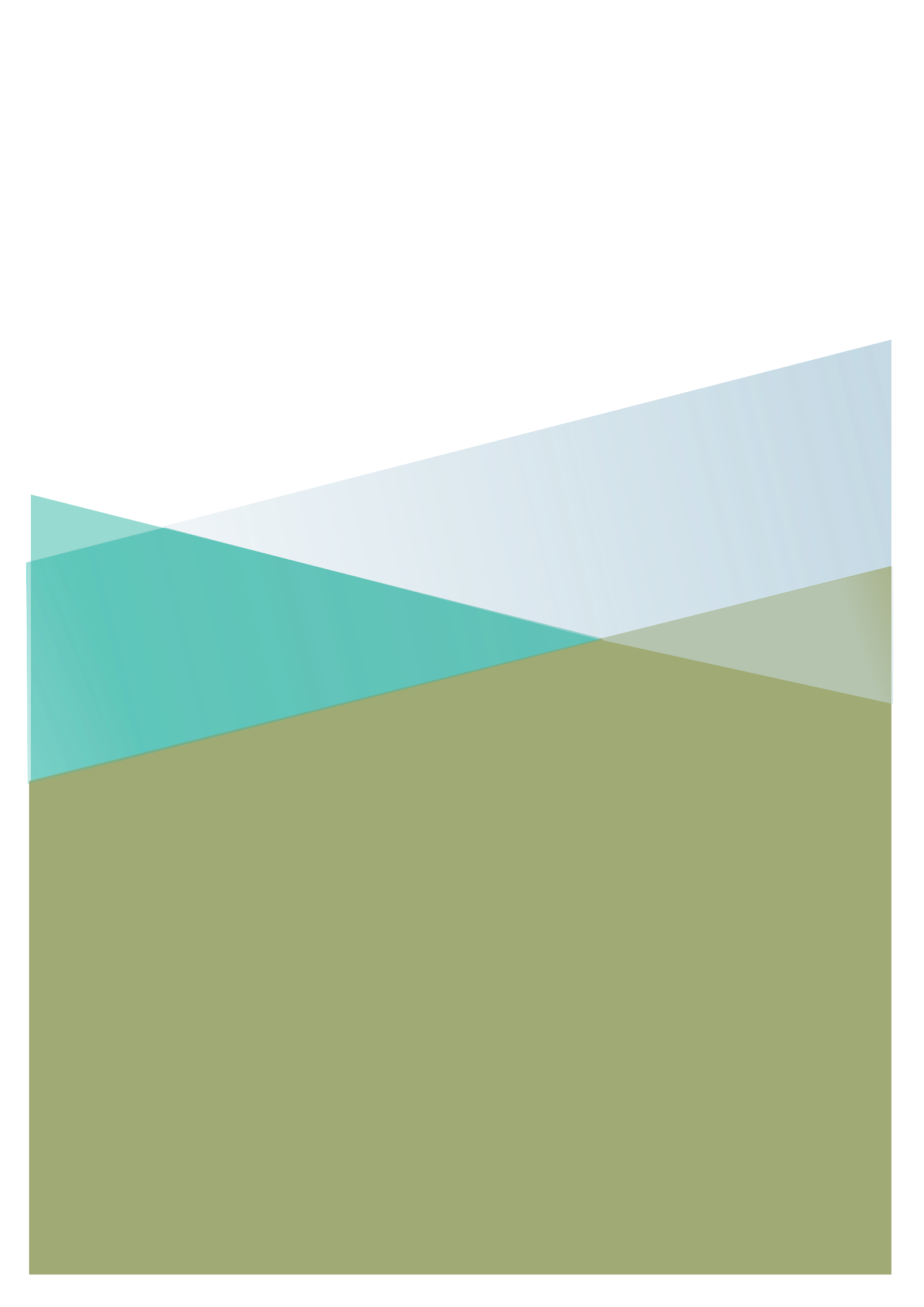 This application to be completed by applicants seeking a permission to hunt protected wild birds on or over State foreshore, inland waters and accretions belonging to the state under Section 30 of the Wildlife Act 1976, as amended.Only protected wild birds listed on the current Open Seasons Order and found on the foreshore may be hunted. Please see list of birds on the current Open Seasons Order at www.npws.ie - Open Seasons Order | National Parks & Wildlife Service (www.npws.ie).Please use legible BLOCK LETTERS and answer ALL questions.To avoid unnecessary delay in processing your application, please ensure that you have fully completed this form and that you have included a current email address. Incomplete forms will be returned to the applicant. If you are renewing your permit, you must ensure to include returns with your application.  If you do not submit returns you will not receive a permit. Note: EU regulations (Regulation 2021/57) concerning the use and carrying of lead gunshot in or around wetlands has come into effect. These Regulations provide for the restriction of the use, or carrying, of lead in gunshot in and within 100 metres of a wetland in Member States as well as the carrying of such gunshot in certain circumstances. A map viewer has now been published and is available online. For the purposes of these regulations the definition of ‘wetlands’ is that used in the Convention on Wetlands of International Importance (Ramsar Convention). All such wetlands are subject to the Regulation. A link to the online map viewer can be found on the NPWS website at https://www.npws.ie/legislation/eu-regulation-restrictions-use-lead-gunshot-or-around-wetlandsPlease return your completed forms to the email address:Email: wildlifelicence@npws.gov.ie 





Privacy StatementPlease note that under Data Protection legislation Wildlife Licencing Unit staff may only discuss licence applications with the applicant, and not with any third party. See Privacy Statement at www.npws.ie/licences In the table below, please tick the County where you wish to hunt and include the foreshore area details in the space provided. npws.ie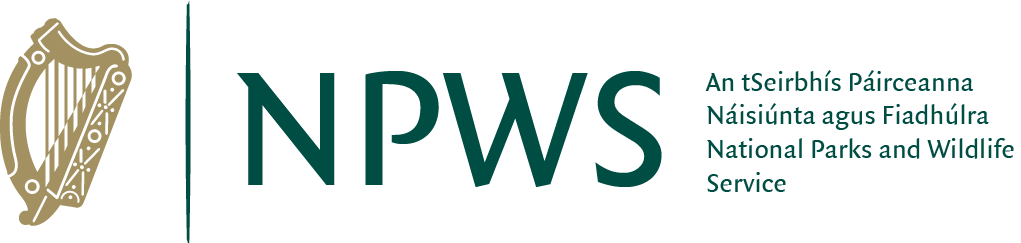 Part 1:   Personal and Gun Details Part 1:   Personal and Gun Details Part 1:   Personal and Gun Details Part 1:   Personal and Gun Details Part 1:   Personal and Gun Details Part 1:   Personal and Gun Details Part 1:   Personal and Gun Details Part 1:   Personal and Gun Details Part 1:   Personal and Gun Details Part 1:   Personal and Gun Details Part 1:   Personal and Gun Details Part 1:   Personal and Gun Details Part 1:   Personal and Gun Details Part 1:   Personal and Gun Details Part 1:   Personal and Gun Details Part 1:   Personal and Gun Details Part 1:   Personal and Gun Details Full Name: _______________________________________________________Full Name: _______________________________________________________Full Name: _______________________________________________________Full Name: _______________________________________________________Full Name: _______________________________________________________Full Name: _______________________________________________________Full Name: _______________________________________________________Full Name: _______________________________________________________Full Name: _______________________________________________________Full Name: _______________________________________________________Full Name: _______________________________________________________Full Name: _______________________________________________________Full Name: _______________________________________________________Full Name: _______________________________________________________Full Name: _______________________________________________________Full Name: _______________________________________________________Full Name: _______________________________________________________Address Line 1Address Line 1Address Line 1Address Line 2Address Line 2Address Line 2CountyEircodeEircodeEircodeEircodeEircodeEircodePhone No.Phone No.Phone No.Email AddressEmail AddressEmail AddressAre you a member of a Gun Club?		Are you a member of a Gun Club?		Are you a member of a Gun Club?		Are you a member of a Gun Club?		Are you a member of a Gun Club?		Are you a member of a Gun Club?		Yes Yes Yes Yes NoNoIf Yes – please provide detailsIf Yes – please provide detailsIf Yes – please provide detailsIf Yes – please provide detailsIf Yes – please provide detailsIf Yes – please provide detailsPlease tick box () beside proposed method of hunting (e.g. from a boat, walking the shore. If other method is to be used, please include details)Please tick box () beside proposed method of hunting (e.g. from a boat, walking the shore. If other method is to be used, please include details)Please tick box () beside proposed method of hunting (e.g. from a boat, walking the shore. If other method is to be used, please include details)Please tick box () beside proposed method of hunting (e.g. from a boat, walking the shore. If other method is to be used, please include details)Please tick box () beside proposed method of hunting (e.g. from a boat, walking the shore. If other method is to be used, please include details)Please tick box () beside proposed method of hunting (e.g. from a boat, walking the shore. If other method is to be used, please include details)From a BoatFrom a BoatFrom a BoatFrom a BoatFrom a BoatFrom a BoatFrom a BoatFrom a BoatFrom a BoatPlease tick box () beside proposed method of hunting (e.g. from a boat, walking the shore. If other method is to be used, please include details)Please tick box () beside proposed method of hunting (e.g. from a boat, walking the shore. If other method is to be used, please include details)Please tick box () beside proposed method of hunting (e.g. from a boat, walking the shore. If other method is to be used, please include details)Please tick box () beside proposed method of hunting (e.g. from a boat, walking the shore. If other method is to be used, please include details)Please tick box () beside proposed method of hunting (e.g. from a boat, walking the shore. If other method is to be used, please include details)Please tick box () beside proposed method of hunting (e.g. from a boat, walking the shore. If other method is to be used, please include details)Walking the ShoreWalking the ShoreWalking the ShoreWalking the ShoreWalking the ShoreWalking the ShoreWalking the ShoreWalking the ShoreWalking the ShorePlease tick box () beside proposed method of hunting (e.g. from a boat, walking the shore. If other method is to be used, please include details)Please tick box () beside proposed method of hunting (e.g. from a boat, walking the shore. If other method is to be used, please include details)Please tick box () beside proposed method of hunting (e.g. from a boat, walking the shore. If other method is to be used, please include details)Please tick box () beside proposed method of hunting (e.g. from a boat, walking the shore. If other method is to be used, please include details)Please tick box () beside proposed method of hunting (e.g. from a boat, walking the shore. If other method is to be used, please include details)Please tick box () beside proposed method of hunting (e.g. from a boat, walking the shore. If other method is to be used, please include details)OtherOtherOtherOtherOtherOtherOtherOtherOtherPlease tick box () beside type of decoy to be used. Note: Use of mechanical decoys is strictly not permissible.Please tick box () beside type of decoy to be used. Note: Use of mechanical decoys is strictly not permissible.Please tick box () beside type of decoy to be used. Note: Use of mechanical decoys is strictly not permissible.Please tick box () beside type of decoy to be used. Note: Use of mechanical decoys is strictly not permissible.Please tick box () beside type of decoy to be used. Note: Use of mechanical decoys is strictly not permissible.Please tick box () beside type of decoy to be used. Note: Use of mechanical decoys is strictly not permissible.Floating Decoy (Plastic)Floating Decoy (Plastic)Floating Decoy (Plastic)Floating Decoy (Plastic)Floating Decoy (Plastic)Floating Decoy (Plastic)Floating Decoy (Plastic)Floating Decoy (Plastic)Floating Decoy (Plastic)Please tick box () beside type of decoy to be used. Note: Use of mechanical decoys is strictly not permissible.Please tick box () beside type of decoy to be used. Note: Use of mechanical decoys is strictly not permissible.Please tick box () beside type of decoy to be used. Note: Use of mechanical decoys is strictly not permissible.Please tick box () beside type of decoy to be used. Note: Use of mechanical decoys is strictly not permissible.Please tick box () beside type of decoy to be used. Note: Use of mechanical decoys is strictly not permissible.Please tick box () beside type of decoy to be used. Note: Use of mechanical decoys is strictly not permissible.Floating Decoy (Wooden)Floating Decoy (Wooden)Floating Decoy (Wooden)Floating Decoy (Wooden)Floating Decoy (Wooden)Floating Decoy (Wooden)Floating Decoy (Wooden)Floating Decoy (Wooden)Floating Decoy (Wooden)Firearm Details                     (please tick Manual, Semi-Automatic or Pump Action)Firearm Details                     (please tick Manual, Semi-Automatic or Pump Action)Firearm Details                     (please tick Manual, Semi-Automatic or Pump Action)Firearm Details                     (please tick Manual, Semi-Automatic or Pump Action)Firearm Details                     (please tick Manual, Semi-Automatic or Pump Action)Firearm Details                     (please tick Manual, Semi-Automatic or Pump Action)Firearm Details                     (please tick Manual, Semi-Automatic or Pump Action)Firearm Details                     (please tick Manual, Semi-Automatic or Pump Action)Firearm Details                     (please tick Manual, Semi-Automatic or Pump Action)Firearm Details                     (please tick Manual, Semi-Automatic or Pump Action)Firearm Details                     (please tick Manual, Semi-Automatic or Pump Action)Firearm Details                     (please tick Manual, Semi-Automatic or Pump Action)Firearm Details                     (please tick Manual, Semi-Automatic or Pump Action)Firearm Details                     (please tick Manual, Semi-Automatic or Pump Action)Firearm Details                     (please tick Manual, Semi-Automatic or Pump Action)Firearm Details                     (please tick Manual, Semi-Automatic or Pump Action)Firearm Details                     (please tick Manual, Semi-Automatic or Pump Action)ManualManualSemi-AutomaticSemi-AutomaticSemi-AutomaticPump ActionPump ActionPump ActionPump ActionPump ActionPump ActionPump ActionMake:Make:Model:Model:Model:Model:Model:Serial Number:Serial Number:Current firearm certificate no.Current firearm certificate no.Current firearm certificate no.Current firearm certificate no.Current firearm certificate no.Note:  Section 33 (1) of Wildlife Acts 1976: It shall be an offence for a person to hunt or injure in the course of hunting— with a repeating or automatic shotgun (other than a repeating or automatic shotgun which is adapted or modified so as to render it incapable of carrying more than three shotgun cartridges), with an airgun, air-rifle, gas-rifle, pistol or revolver, or with any firearm fitted with a silencer device, any wild birdNote:  Section 33 (1) of Wildlife Acts 1976: It shall be an offence for a person to hunt or injure in the course of hunting— with a repeating or automatic shotgun (other than a repeating or automatic shotgun which is adapted or modified so as to render it incapable of carrying more than three shotgun cartridges), with an airgun, air-rifle, gas-rifle, pistol or revolver, or with any firearm fitted with a silencer device, any wild birdNote:  Section 33 (1) of Wildlife Acts 1976: It shall be an offence for a person to hunt or injure in the course of hunting— with a repeating or automatic shotgun (other than a repeating or automatic shotgun which is adapted or modified so as to render it incapable of carrying more than three shotgun cartridges), with an airgun, air-rifle, gas-rifle, pistol or revolver, or with any firearm fitted with a silencer device, any wild birdNote:  Section 33 (1) of Wildlife Acts 1976: It shall be an offence for a person to hunt or injure in the course of hunting— with a repeating or automatic shotgun (other than a repeating or automatic shotgun which is adapted or modified so as to render it incapable of carrying more than three shotgun cartridges), with an airgun, air-rifle, gas-rifle, pistol or revolver, or with any firearm fitted with a silencer device, any wild birdNote:  Section 33 (1) of Wildlife Acts 1976: It shall be an offence for a person to hunt or injure in the course of hunting— with a repeating or automatic shotgun (other than a repeating or automatic shotgun which is adapted or modified so as to render it incapable of carrying more than three shotgun cartridges), with an airgun, air-rifle, gas-rifle, pistol or revolver, or with any firearm fitted with a silencer device, any wild birdNote:  Section 33 (1) of Wildlife Acts 1976: It shall be an offence for a person to hunt or injure in the course of hunting— with a repeating or automatic shotgun (other than a repeating or automatic shotgun which is adapted or modified so as to render it incapable of carrying more than three shotgun cartridges), with an airgun, air-rifle, gas-rifle, pistol or revolver, or with any firearm fitted with a silencer device, any wild birdNote:  Section 33 (1) of Wildlife Acts 1976: It shall be an offence for a person to hunt or injure in the course of hunting— with a repeating or automatic shotgun (other than a repeating or automatic shotgun which is adapted or modified so as to render it incapable of carrying more than three shotgun cartridges), with an airgun, air-rifle, gas-rifle, pistol or revolver, or with any firearm fitted with a silencer device, any wild birdNote:  Section 33 (1) of Wildlife Acts 1976: It shall be an offence for a person to hunt or injure in the course of hunting— with a repeating or automatic shotgun (other than a repeating or automatic shotgun which is adapted or modified so as to render it incapable of carrying more than three shotgun cartridges), with an airgun, air-rifle, gas-rifle, pistol or revolver, or with any firearm fitted with a silencer device, any wild birdNote:  Section 33 (1) of Wildlife Acts 1976: It shall be an offence for a person to hunt or injure in the course of hunting— with a repeating or automatic shotgun (other than a repeating or automatic shotgun which is adapted or modified so as to render it incapable of carrying more than three shotgun cartridges), with an airgun, air-rifle, gas-rifle, pistol or revolver, or with any firearm fitted with a silencer device, any wild birdNote:  Section 33 (1) of Wildlife Acts 1976: It shall be an offence for a person to hunt or injure in the course of hunting— with a repeating or automatic shotgun (other than a repeating or automatic shotgun which is adapted or modified so as to render it incapable of carrying more than three shotgun cartridges), with an airgun, air-rifle, gas-rifle, pistol or revolver, or with any firearm fitted with a silencer device, any wild birdNote:  Section 33 (1) of Wildlife Acts 1976: It shall be an offence for a person to hunt or injure in the course of hunting— with a repeating or automatic shotgun (other than a repeating or automatic shotgun which is adapted or modified so as to render it incapable of carrying more than three shotgun cartridges), with an airgun, air-rifle, gas-rifle, pistol or revolver, or with any firearm fitted with a silencer device, any wild birdNote:  Section 33 (1) of Wildlife Acts 1976: It shall be an offence for a person to hunt or injure in the course of hunting— with a repeating or automatic shotgun (other than a repeating or automatic shotgun which is adapted or modified so as to render it incapable of carrying more than three shotgun cartridges), with an airgun, air-rifle, gas-rifle, pistol or revolver, or with any firearm fitted with a silencer device, any wild birdNote:  Section 33 (1) of Wildlife Acts 1976: It shall be an offence for a person to hunt or injure in the course of hunting— with a repeating or automatic shotgun (other than a repeating or automatic shotgun which is adapted or modified so as to render it incapable of carrying more than three shotgun cartridges), with an airgun, air-rifle, gas-rifle, pistol or revolver, or with any firearm fitted with a silencer device, any wild birdNote:  Section 33 (1) of Wildlife Acts 1976: It shall be an offence for a person to hunt or injure in the course of hunting— with a repeating or automatic shotgun (other than a repeating or automatic shotgun which is adapted or modified so as to render it incapable of carrying more than three shotgun cartridges), with an airgun, air-rifle, gas-rifle, pistol or revolver, or with any firearm fitted with a silencer device, any wild birdNote:  Section 33 (1) of Wildlife Acts 1976: It shall be an offence for a person to hunt or injure in the course of hunting— with a repeating or automatic shotgun (other than a repeating or automatic shotgun which is adapted or modified so as to render it incapable of carrying more than three shotgun cartridges), with an airgun, air-rifle, gas-rifle, pistol or revolver, or with any firearm fitted with a silencer device, any wild birdNote:  Section 33 (1) of Wildlife Acts 1976: It shall be an offence for a person to hunt or injure in the course of hunting— with a repeating or automatic shotgun (other than a repeating or automatic shotgun which is adapted or modified so as to render it incapable of carrying more than three shotgun cartridges), with an airgun, air-rifle, gas-rifle, pistol or revolver, or with any firearm fitted with a silencer device, any wild birdNote:  Section 33 (1) of Wildlife Acts 1976: It shall be an offence for a person to hunt or injure in the course of hunting— with a repeating or automatic shotgun (other than a repeating or automatic shotgun which is adapted or modified so as to render it incapable of carrying more than three shotgun cartridges), with an airgun, air-rifle, gas-rifle, pistol or revolver, or with any firearm fitted with a silencer device, any wild birdIs this a first time application? (Please tick)Is this a first time application? (Please tick)Is this a first time application? (Please tick)Is this a first time application? (Please tick)Is this a first time application? (Please tick)Is this a first time application? (Please tick)YesYesNoNoIf no, have you submitted your annual returns? (Please tick)If no, have you submitted your annual returns? (Please tick)If no, have you submitted your annual returns? (Please tick)If no, have you submitted your annual returns? (Please tick)If no, have you submitted your annual returns? (Please tick)If no, have you submitted your annual returns? (Please tick)YesYesNoNoIs this an application to make changes to a permit you already hold? (Please tick) Is this an application to make changes to a permit you already hold? (Please tick) Is this an application to make changes to a permit you already hold? (Please tick) Is this an application to make changes to a permit you already hold? (Please tick) Is this an application to make changes to a permit you already hold? (Please tick) Is this an application to make changes to a permit you already hold? (Please tick) YesYesNoNoNote:  You may change details on a permit you already hold, such as address, gun details and new hunting locations etc.Note:  You may change details on a permit you already hold, such as address, gun details and new hunting locations etc.Note:  You may change details on a permit you already hold, such as address, gun details and new hunting locations etc.Note:  You may change details on a permit you already hold, such as address, gun details and new hunting locations etc.Note:  You may change details on a permit you already hold, such as address, gun details and new hunting locations etc.Note:  You may change details on a permit you already hold, such as address, gun details and new hunting locations etc.Note:  You may change details on a permit you already hold, such as address, gun details and new hunting locations etc.Note:  You may change details on a permit you already hold, such as address, gun details and new hunting locations etc.Note:  You may change details on a permit you already hold, such as address, gun details and new hunting locations etc.Note:  You may change details on a permit you already hold, such as address, gun details and new hunting locations etc.Note:  You may change details on a permit you already hold, such as address, gun details and new hunting locations etc.Note:  You may change details on a permit you already hold, such as address, gun details and new hunting locations etc.Note:  You may change details on a permit you already hold, such as address, gun details and new hunting locations etc.Note:  You may change details on a permit you already hold, such as address, gun details and new hunting locations etc.Note:  You may change details on a permit you already hold, such as address, gun details and new hunting locations etc.Note:  You may change details on a permit you already hold, such as address, gun details and new hunting locations etc.Note:  You may change details on a permit you already hold, such as address, gun details and new hunting locations etc.Part 2:    State Lakes Below is a list of the State Lakes that you can apply to hunt over. Part 2:    State Lakes Below is a list of the State Lakes that you can apply to hunt over. Part 2:    State Lakes Below is a list of the State Lakes that you can apply to hunt over. Part 2:    State Lakes Below is a list of the State Lakes that you can apply to hunt over. LAKECOUNTYLAKECOUNTYAllenLeitrimGownaLongfordAllenRoscommonGulladooLeitrimArrowSligoKeyRoscommonBelhavelLeitrimKinaleLongfordBimerkeyCavanKinaleWestmeathBoderg (Bofin)LeitrimKinaleCavanBrackleyCavanOwelWestmeathCorribGalwayOughter CavanCurraneKerryMacnean UpperLeitrim DergTipperaryMelvinLeitrimDergClareReeLongfordDergDonegalReeRoscommonDergGalwayRinnLeitrimEnnelWestmeathScannalLeitrimEskDonegal SillanCavanFeeagMayoSheelinMeath ForbesLongfordSheelinCavanGaradiceLeitrimSheelinWestmeathGillLeitrimSuirLeitrim GillSligoTackerCavanGownaCavanPlease name the State Lake(s) from the list above (including location and County) being requested to hunt over from the list above. Part 3:    Foreshore Details. Please tick the County where you require the permit to hunt over foreshore, giving details of foreshore areas being requested in the space provided. Areas listed for Dublin, Kilkenny and Limerick (which are pre-filled for your convenience), are the only permissible areas to hunt in those Counties.CountyComplete Foreshore Area BelowCo. ClareCo. CorkCo. DonegalCo. DublinMalahide Estuary onlyCo. GalwayCo. KerryCo. KilkennyForeshore of River Suir – Grannagh to Lingaun River(Piltown)Co. KilkennyForeshore of River Barrow – Great Island to FerrybridgeCo. KilkennyForeshore of River Nore – Tinnaranny (Rosbercon) to Ballingath QuayCo. LimerickShannon Estuary onlyCo. LouthCo. MayoCo. MeathCo. SligoCo. WaterfordCo. WexfordCo. WicklowPart 4:    ConditionsApplicants must hold a current firearms certificate and must be 16 years of age or over.Only protected wild birds that are listed on the current Open Seasons Order and found on the foreshore may be hunted.For gun clubs, please attach an up-to-date list of members’ names, addresses and gun details.Applicants should note that permits will be valid for 5 years for individuals and 1 year for gun clubs.An annual return must be provided under this licence to wildlifelicence@npws.gov.ie. If a return is not made, a new permit will not be issued and the existing one may be revoked.  A “Nil” return should be submitted if applicable.Applicants from outside the State must include a copy of their current European Firearms Pass or their Country equivalent.Part 5:    DeclarationDeclarationI declare that all of the foregoing particulars are, to the best of my knowledge and belief, true and correct. I understand that the deliberate killing, injuring, capturing or disturbing of protected species, or damage or destruction of their breeding sites or resting places or the deliberate taking or destroying of eggs, is an offence without a licence and that it is a legal requirement to comply with the conditions of any licence I may be granted following this application. I understand that staff of the NPWS may request to see my licence at any time.Signature Of Applicant:_______________________ Date: ___ / ___ / ______    Any person, for the purposes of obtaining a licence under the Wildlife Acts 1976, as amended, who makes any statement or gives information which they know to be false shall be guilty of an offence. 